Rogene Worley Middle SchoolWeekly Lesson Plan2017-2018 School YearGrade Level:  8					Six Weeks:  1    Week:  5						       Dates:  9/9-13/18100% EVERY STUDENT EVERY DAYMondayTuesdayWednesdayC000HRaise HandRaise HandRaise HandAWe will study about communication.We will study about Digital Citizenship.We will actively listen to a guest speaker on Dual Credit.M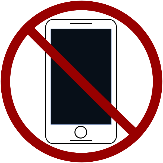 No MovementNo MovementNo MovementPI will read articles on communication and discuss in my group.I will read articles on Digital Citizenship and discuss in my group.I will actively listen to our guest speaker on Dual Credit.S“If you can hear me, clap once…If you hear me now, clap twice.”  “If you can hear me, clap once…If you hear me now, clap twice.”  “If you can hear me, clap once…If you hear me now, clap twice.”  ThursdayFridayNotesC00HRaise HandRaise HandAWe will actively listen to a guest speaker.We will review the week and view a career in action.MNo MovementNo MovementP I will actively listen and participate when appropriate with the guest speaker.I will discuss what I learned this week in my group.I will view a career in action and discuss with my group.S“If you can hear me, clap once…If you hear me now, clap twice.”  “If you can hear me, clap once…If you hear me now, clap twice.”  